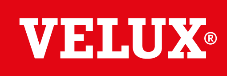 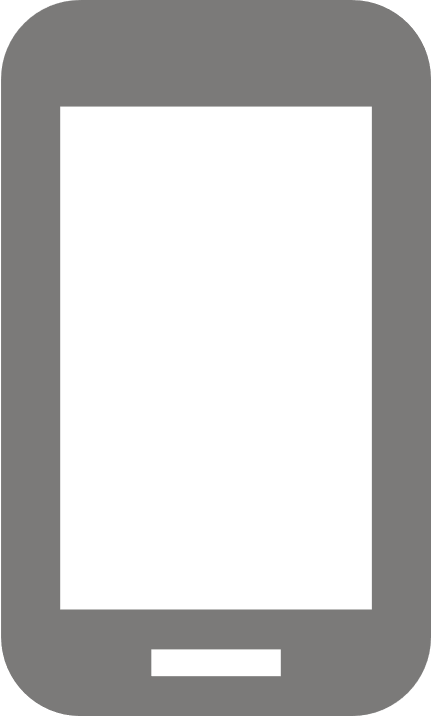 #BudujeNieRyzykujePrzykładowy SMS potwierdzający wykonanie usługi u klienta Wielu klientów obawia się zakażenia koronawirusem, dlatego przed wizytą ekipy będą oni chcieli dowiedzieć się jakie zabezpieczenia zastosowałeś. Ważne jest zatem nie tylko praktyczne działanie, ale także komunikacja z klientami nt. Twojego przygotowania do zapewnienia bezpiecznego montażu. Zespół VELUX przygotował dla Ciebie gotowe materiały, które w łatwy sposób pomogą Ci
w komunikacji z Twoimi klientami. INSTRUKCJA: Zmodyfikuj elementy zaznaczone na kolor szary lub inne, tak aby pasowały do zabezpieczeń, które zastosowałeś w związku z COVID-19 i wykorzystaj tekst w swojej wiadomości SMS 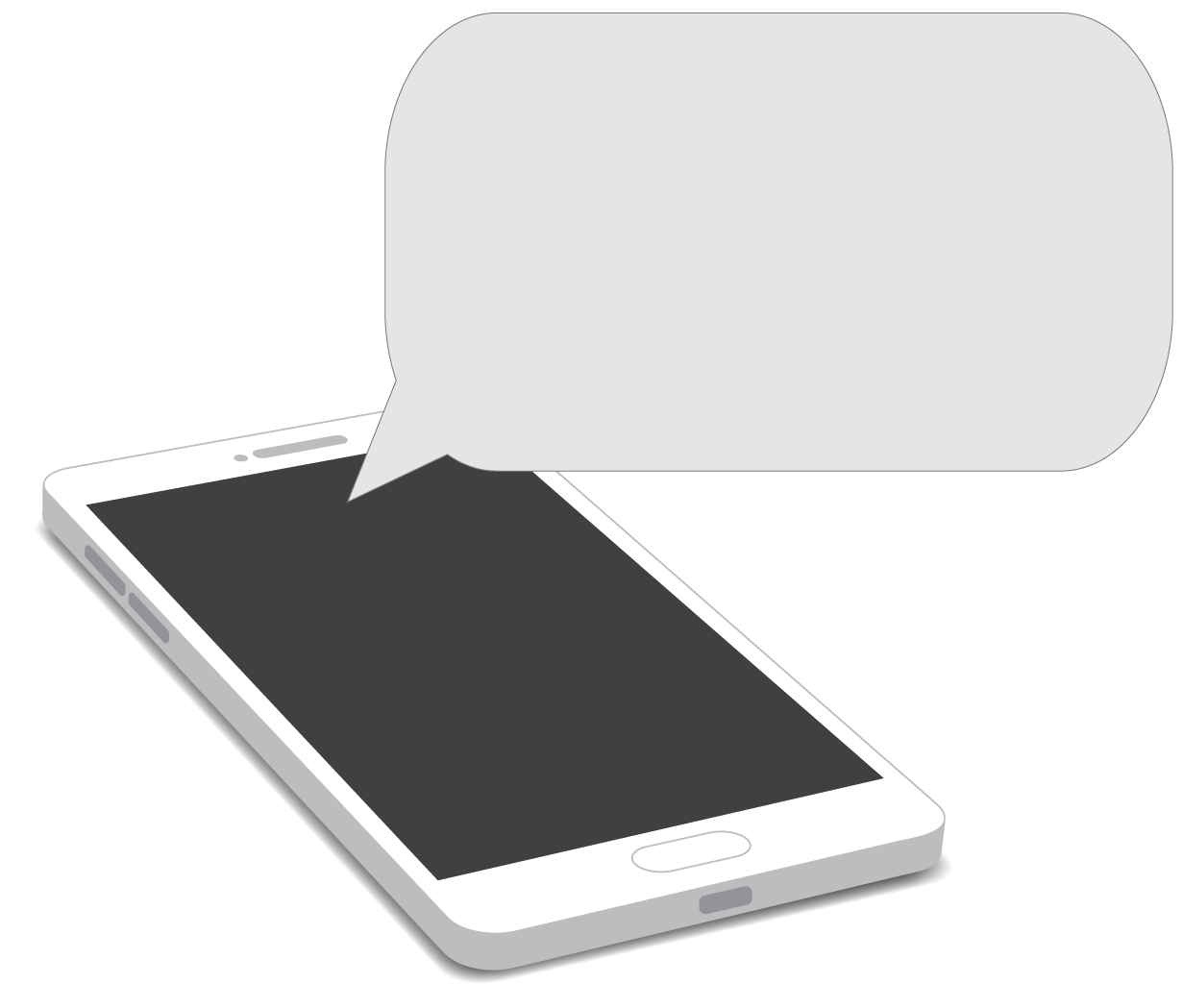 